Anmeldung zum Gelegenheitsverkehr Trassenanmeldung 	  Storno  	 Verzicht auf Trassenangebot  Machbarkeitsstudie 	 Trassenpreise  Änderung zu Zug       	am       a) Verkehrstag/e:      	Zuggattung:      	Zugnummer:      Von      	Nach      	 Leerzug gewünschte Abfahrt     	gewünschte Ankunft      	 Tfz-Fahrt Abfahrt hat Vorrang	  Ankunft hat VorrangServiceeinrichtung/en (SE) der HGK Netz wird benötigt	 ja, dann siehe Seite 2 [ 4.) ] nein, eine langfristige SE-Nutzung ist mit HGK Netz vereinbart nein, eigene / fremde Infrastruktur ist vorhanden. Agl.:       	 nein, Weiterbeförderung erfolgt durch EVU:      b) Verkehrstag/e:      	Zuggattung:      	Zugnummer:      Von      	Nach      	 Leerzug gewünschte Abfahrt     	gewünschte Ankunft      	 Tfz-Fahrt Abfahrt hat Vorrang	  Ankunft hat VorrangServiceeinrichtung/en (SE) der HGK Netz wird benötigt	 ja, dann siehe Seite 2 [ 4.) ] nein, eine langfristige SE-Nutzung ist mit HGK Netz vereinbart nein, eigene / fremde Infrastruktur ist vorhanden. Agl.:       	 nein, Weiterbeförderung erfolgt durch EVU:      c) Verkehrstag/e:      	Zuggattung:      	Zugnummer:      Von      	Nach      	 Leerzug gewünschte Abfahrt     	gewünschte Ankunft      	 Tfz-Fahrt Abfahrt hat Vorrang	  Ankunft hat VorrangServiceeinrichtung/en (SE) der HGK Netz wird benötigt	 ja, dann siehe Seite 2 [ 4.) ] nein, eine langfristige SE-Nutzung ist mit HGK Netz vereinbart nein, eigene / fremde Infrastruktur ist vorhanden. Agl.:       	 nein, Weiterbeförderung erfolgt durch EVU:      d) Verkehrstag/e:      	Zuggattung:      	Zugnummer:      Von      	Nach      	 Leerzug gewünschte Abfahrt     	gewünschte Ankunft      	 Tfz-Fahrt Abfahrt hat Vorrang	  Ankunft hat VorrangServiceeinrichtung/en (SE) der HGK Netz wird benötigt	 ja, dann siehe Seite 2 [ 4.) ] nein, eine langfristige SE-Nutzung ist mit HGK Netz vereinbart nein, eigene / fremde Infrastruktur ist vorhanden. Agl.:       	 nein, Weiterbeförderung erfolgt durch EVU:      Laufweg (genaue Steckenangabe / Unterwegshalte (Haltedauer/art) zua)      b)      c)      d)      Versicherung:  Der Besteller versichert, dass das Personal und die eingesetzten Fahrzeuge den Bedingungen der SNB/NBS-AT Ziff. 2 (3 bzw. 4) entsprechen. Für den Fall, dass neben dem Trassenentgelt weitere Kosten (für Gestellung orts- bzw. streckenkundiger Mitarbeiter, Personal-einsatz außerhalb der Besetzungszeiten o. ä.) anfallen, erklärt er sich damit einverstanden, dass diese Kosten an ihn verrechnet werden. Für die evtl. erforderliche Nutzung von Eisenbahninfrastruktur vor bzw. nach der Zugfahrt bestehen entsprechende Vereinbarungen mit der HGK Netz zu dieser Nutzung.     	,  den      	      --------------------------------------------	--------------------------------------------------	---------------------------------------------------	Ort	Datum	Unterschrift des Bestellers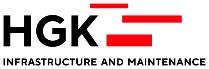 Häfen und Güterverkehr Köln AGBereich NetzAnlage 2bHäfen und Güterverkehr Köln AGHäfen und Güterverkehr Köln AGEingang (N 11)Besteller:Bereich NetzBereich NetzMühlenhof 25Mühlenhof 2550997 Köln-Godorf50997 Köln-GodorfBestell-Nr.:      Mo-Do: 	7-16 Uhr, 
Fr: 	7-13 UhrAußerhalb der norm. Bürozeiten:Bearbeiter FplKunden-Nr.:      Tel:	0221/390-1221Tel:	0221/390-2570Tel.:      Fax:	0221/390-40802Fax:	0221/390-40802Fax.:      E-Mail: 	hgknlz@hgk.deE-Mail: 	hgknlz@hgk.deE-Mail:      Häfen und Güterverkehr Köln AGBereich Netznoch Anlage 2bAngaben zu den FahrtenFahrt  a)Fahrt  b)Fahrt  c)Fahrt  d)1.) Angaben Triebfahrzeug Tfz-Baureihe:EBO-Zulassung Ja	 Nein Ja	 Nein Ja	 Nein Ja	 Neinverglb. DB.Baureihevon -bisHg / Brh / Bremsstellung    /     /          /     /          /     /          /     /      Gewicht  /  Länge     t  /        m     t  /        m     t  /        m     t  /        mTraktionsartBR ab Tfz-WechselEBO-Zulassung Ja	 Nein Ja	 Nein Ja	 Nein Ja	 Neinverglb. DB.BaureiheHg / Brh / Bremsstellung    /     /          /     /          /     /          /     /      Gewicht  /  Länge     t  /        m     t  /        m     t  /        m     t  /        mTraktionsartSchiebelok (Tfz-BR)     , gekuppelt      , gekuppelt      , gekuppelt      , gekuppelt von  -  bis      -            -            -            -      EBO-Zulassung Ja	 Nein Ja	 Nein Ja	 Nein Ja	 Nein2.) Angaben WagenzugHg / Wagenanzahl / Achsen    /     /        /     /        /     /        /     /    Wagenzuggewicht / -länge     t  /      m     t  /      m     t  /      m     t  /      mBrH (incl. Lok) /Bremsstellung      /            /            /            /      3.) Gesamtzuglänge    m    m    m    m4.) SE / InfrastrukturBst      Bst      Bst      Bst      Gleislänge    m    m    m    mOberleitung Ja	 Nein Ja	 Nein Ja	 Nein Ja	 Neinvon (Datum/Uhrzeit)      /            /            /            /      bis (Datum/Uhrzeit)      /            /            /            /      Bemerkungen5.) Weitere Angaben *Ladegut:UN-Nr.:Streckenklasse:KV-Profil:Außergewöhnliche Sendung – BZA-Nr.:*= Die Wagenliste ist vor Fahrtantritt an die HGK NLZ  zu mailen (hgknlz@hgk.de)   bzw. zu faxen (Fax: 0221-39040802) *= Die Wagenliste ist vor Fahrtantritt an die HGK NLZ  zu mailen (hgknlz@hgk.de)   bzw. zu faxen (Fax: 0221-39040802) *= Die Wagenliste ist vor Fahrtantritt an die HGK NLZ  zu mailen (hgknlz@hgk.de)   bzw. zu faxen (Fax: 0221-39040802) *= Die Wagenliste ist vor Fahrtantritt an die HGK NLZ  zu mailen (hgknlz@hgk.de)   bzw. zu faxen (Fax: 0221-39040802) *= Die Wagenliste ist vor Fahrtantritt an die HGK NLZ  zu mailen (hgknlz@hgk.de)   bzw. zu faxen (Fax: 0221-39040802) PZB 90 o. ä. vorhanden Ja	 Nein Ja	 Nein Ja	 Nein Ja	 NeinHGK PZB vorhanden Ja	 Nein Ja	 Nein Ja	 Nein Ja	 NeinHGK-Zug-/Sprechfunk vorhanden Ja	 Nein Ja	 Nein Ja	 Nein Ja	 Neinfalls nein : Mobil-Tel.Nr. des TfOrts-/Streckenkundiger Mitarbeiter erforderlich Ja	 Nein von:      bis:        Ja	 Nein von:      bis:        Ja	 Nein von:      bis:        Ja	 Nein von:      bis:       Bemerkungen / Besonderheiten:      